
Forma de Registro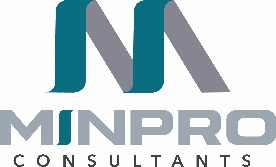 Curso: Teórico-Práctico  Mineralogía Aplicada a Procesos MetalúrgicosFechas: 9, 10 y 11 de Octubre del 2016Horario: 9:00 am a 5:00 pmLugar: Francisco de Asís Castro 120. Col. Jardín, C.P 78270, San Luis Potosí. MéxicoCosto: $7,900.00 MXNInformación Personal
Información de Facturación
Datos Bancarios de TransferenciaNombre de la cuenta: MINPRO CONSULTANTS SCNúmero Clabe: 030700900002822407Banco: Banco del Bajio S.A (BANBAJIO)Código Swift: BJIOMXMLSu inscripción será procesada después de haber llenado esta ficha de inscripción y realizado el pago correspondiente o emitida la orden de servicio. Enviar ficha llena, voucher o constancia de transferencia al correo: roberto.martinez@minproconsultants.com. En caso de pagar por medio de tarjeta el día del curso, favor de indicarlo en este forma de registro.Nombre(s):Apellidos:Email:Dirección:Ciudad:Código postal:RFC:Compañía/Nombre:DirecciónCódigo PostalCiudad